VILLAGE DES SAVEURS de HANNUT Samedi 15 et dimanche 16 octobre 2016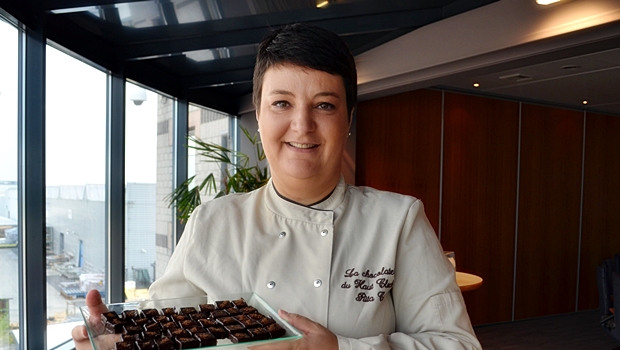 ATELIER CULINAIRE n° 1Madame Rita COSIChocolaterie du Haut ClocherDimanche 16 octobre (5 possibilités) :12h00-13h00 / 13h30-14h30 /15h00-16h00 / 16h30-17h30 / 18h00-19h00A 4 mains : un adulte/un enfant4 couples par atelier (8 personnes)15 euros par personne Sur inscription préalable via le bulletin en annexe.5' de théorie et dégustation35' les mains dans le chocolat10' de question réponseThéorie basique : d'où vient le chocolat au niveau culture, géographie ... Les mains dans le chocolat :Tempérage du chocolat au four micro-ondes,Réalisation de petits rochers avec le chocolat tempéré,Réalisation d'un bol en chocolat avec un ballon dans la tempéreuse à roue,Emballage de la production des participants, qui emportent ce qu’ils ont réalisé.Question/réponse : 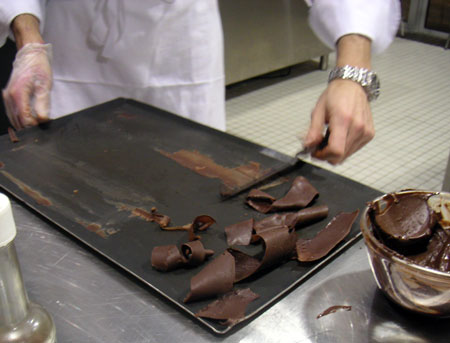 Astuce pour refaire cette recette simple chez soi avec des dizaines d'idées d'ingrédients différents.Accessible de 8 à 88 ans !!VILLAGE DES SAVEURS DE HANNUTBULLETIN D’INSCRIPTIONATELIER n° 1  - Le chocolatMadame/Monsieur 	…………………………………………………………………………………Domicilié(e) à 		…………………………………………Code postal …………………Rue				…………………………………………………………………………………Téléphone/GSM		…………………………………………………………………………………Adresse mail		…………………………………………………………………………………S’inscrit à l’atelier n° 1 accompagné(e) de ……………………………………………………………………………………………………………………….Agé(e) de …………  ansHeure de l’atelier	 	………………………………………………………………………...........Le paiement de la somme de 30 euros sera à effectuer sur le compten° BE 18 1962 8485 1265de l’asbl Hannut Tourisme Promotion dès confirmation de la réception de votre inscription (par mail ou téléphone)L’inscription sera effective dès réception du versement.Inscription à retourner par mail : tourisme@hannut.beOu par courrier : 	Ville de Hannut – Service Tourisme			Rue de Landen, 23 à 4280 HANNUTContact/renseignements : 019/51 91 91